Maine Area of Narcotics Anonymous PresentsWe’re A Miracle 35:“Growing Together”                                                                                      n.                    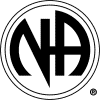 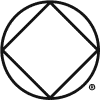 $185 Full Registration$125 Camping package (includes same meals as full package)$75 Saturday only* (includes all three meals)$30 daily admission (no meals included)Children’s Pricing: 13+ full price, 6-12 half price, under 6 freeChildren of All Ages are Welcome!*please note: if you are planning to come for Saturday only and will want to dine with us, please register by September 1, 2018 (Registration form on back)Name________________________________________________  Address_______________________________________________  Phone________________________________________________ E-mail________________________________________________    Full Package(s) x $185___________Camping x $125 _____________Saturday only x $75_______________Children_____ @___________Newcomer Donation _______ Total: ____________________Clean time (optional)_______________________________.   Willing to Share?______________Chair?________________Suggested Meeting topics.                                                 		1.______________________________________.2.______________________________________.3.______________________________________Return with check or money order to:Miracle 35 Convention CommitteeP.O. Box 5309Portland, ME 04101Directions to Notre Dame Spiritual Center :From the North or South- Interstate 95 (ME Turnpike) to Exit 32 at Biddeford/SacoAfter the off ramp, turn right onto route 111 towards Sanford/Alfred. 10 miles to the village of Alfred.Turn right onto 202/4. Drive through town, about 1.5 miles turn at the sign for the Spiritual Center, across from a small pond. Questions? Contact: miracle@namaine.org or call Bob L. (207) 807-3913 (chairperson)September 14, 15, 16, 2018The Notre Dame Spiritual Center147 Shaker Hill Rd, Alfred, Maine